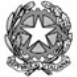 ISTITUTO COMPRENSIVO STATALE “C. PUDDU”Via Isola di Lero, 81 – 59100 PRATOTel. 0574/653124 Fax 0574/721602Codice Ministeriale POIC81600A - Codice Fiscale 84032340485e-mail: poic81600a@istruzione.itsito internet: www.pudduprato.edu.itSEZIONE 1Mettere una X al posto dei “_” scelti e riportare eventuali aggiunte e/o commenti in “ANNOTAZIONI”SEZIONE 2Completare seguendo le indicazioni riportateSEZIONE 3Se ritenuto utile, completare le informazioni riguardanti le abilità elencateSEZIONE 4Mettere una X al posto dei “_” scelti e riportare eventuali aggiunte e/o commenti in “ANNOTAZIONI”SEZIONE AMettere una X in corrispondenza delle voci scelte e riportare eventuali aggiunte e/o commenti in “ANNOTAZIONI”SEZIONE BMettere una X in corrispondenza delle voci scelte e riportare eventuali aggiunte e/o commenti in “ANNOTAZIONI”SEZIONE CMettere una X in corrispondenza delle voci scelte e riportare eventuali aggiunte e/o commenti in “ANNOTAZIONI”SEZIONE DMettere una X in corrispondenza delle voci scelte e riportare eventuali aggiunte e/o commenti in “ANNOTAZIONI”SEZIONE EMettere una X in corrispondenza delle voci scelte e riportare eventuali aggiunte e/o commenti in “ANNOTAZIONI”FIRME DEL:_ Team Docenti_ Consiglio di classeFIRME DELLA FAMIGLIA O DI CHI NE FA LE VECI:FIRME DI EVENTUALI ALTRI PROFESSIONISTI PRESENTI:Luogo:Data: IL DIRIGENTE SCOLASTICO_____________________________________DATI ANAGRAFICIAlunno/a (nome e cognome):Data di nascita:Luogo di nascita:Nazionalità:Lingua madre:Eventuale bilinguismo:DATI SCUOLACompletare le voci con “:” e mettere una X al posto dei “_” sceltiDATI SCUOLACompletare le voci con “:” e mettere una X al posto dei “_” sceltiClasse: Scuola:_ Primaria_ Secondaria 1°grado_ Secondaria 2°gradoAnno Scolastico: Classi ripetute:_ Team docenti:_ Consiglio di classe: _ Coordinatore di classe: _ Referente DSA:NORMATIVA DI RIFERIMENTOLegge n.170 del 08/10/2010 «Nuove norme in materia di Disturbi Specifici di Apprendimento in ambito scolastico»D.M. n.5669 del 12/07/2011«Linee guida per il diritto allo studio degli alunni e degli studenti con Disturbi Specifici di Apprendimento» allegate al D.M. del 12/07/2011D.G.R. n.1159 del 17/12/2012: «Linee guida regionali per la diagnosi e gestione dei DisturbiTIPOLOGIA DI DISTURBOCompletare le voci con “:” e mettere una X al posto dei “_” sceltiTIPOLOGIA DI DISTURBOCompletare le voci con “:” e mettere una X al posto dei “_” sceltiEventuali difficoltà/disturbi associati:Diagnosi eseguita da:_ SERVIZIO SANITARIO PUBBLICO: _ SERVIZIO PRIVATO ACCREDITATO: _ SERVIZIO PRIVATO (*): _ (*) In attesa di appuntamento presso AUSL in data:  Dott./Dott.ssa: Qualifica professionale: Data:Diagnosi nel fascicolo personale dell’alunno/aCodice: Corrispondente a:_ DISLESSIA_ DISORTOGRAFIA_ DISGRAFIA_ DISCALCULIAOSSERVAZIONE DELL’ALUNNOANNOTAZIONI1.1	Frequenta la scuola_ Regolarmente_ A cadenza irregolare_ Saltuariamente1.2	Gestione e cura del materiale scolastico_ Buona_ Sufficiente_ Scarsa_ Porta a scuola i materiali necessari alle attività_ Ha cura dei materiali (personali e scolastici)_ Svolge regolarmente i compiti per casa1.3	Comportamento in classe_ Accetta l’utilizzo degli strumenti compensativi e delle misure dispensative_ Comprende le consegne proposte_ Esegue le consegne proposte_ Svolge il compito anche se lo percepisce come impegnativo_ Partecipa alle attività_ Partecipa alle conversazioni collettive_ Interviene in modo pertinente_ Rispetta le regole_ Mantiene l’attenzione_ Disturba lo svolgimento delle lezioni1.4	Rapporto con gli adulti_ Fiducia_ Collaborazione_ Opposizione_ È disponibile a parlare del suo DSA1.5	Rapporto con i compagni_ Fiducia_ Collaborazione_ Integrazione_ Opposizione_ Conflitto_ Isolamento_ È disponibile a parlare del suo DSA1.6	Autonomia_ Buona_ Sufficiente_ Scarsa1.7	Autostima_ Buona_ Sufficiente_ Scarsa1.8	Punti di forza_ Motivazione e determinazione_ Disponibilità all’ascolto_ Altro:1.9	È consapevole_ Dei propri punti di forza_ Delle proprie difficoltàDESCRIZIONE DEL FUNZIONAMENTO DELLE  ABILITÀ STRUMENTALI – DIAGNOSI CLINICACompletare le voci con “:” secondo quanto riportato nella diagnosiDESCRIZIONE DEL FUNZIONAMENTO DELLE  ABILITÀ STRUMENTALI – INSEGNANTICompletare secondo quanto osservato dagli/dalle insegnanti, mettendo una X al posto dei “_” sceltiLETTURABRANOVelocità:Correttezza:PAROLEVelocità:Correttezza:NON PAROLEVelocità:Correttezza:LETTURAVelocità_ Veloce_ Sufficientemente veloce_ Lenta_ Stentata_ Altro:Correttezza_ Errori fonologici_ Errori non fonologici_ Doppie e accenti_ Altro:COMPRENSIONEAutonoma:Da ascolto:COMPRENSIONEAutonoma_ Molto buona_ Buona_ Sufficiente_ Scarsa_ Altro:Da ascolto_ Molto buona_ Buona_ Sufficiente_ Scarsa_ Altro:SCRITTURABRANO/FRASIErrori:PAROLEErrori:NON PAROLEErrori:GRAFIAVelocità:Integrazione visuo-motoria:SCRITTURAERRORI_ Fonologici_ Ortografici_ Morfologici_ Sintattici_ Semantici_ Altro:PRODUZIONE SPONTANEA: TESTI_ Ben costruiti_ Coerenti_ Semplici_ Brevi_ Altro:GRAFIA_ Chiara e leggibile_ Scarsamente leggibile_ Irregolare_ Ordinata_ Disordinata_ Tratto molto marcato_ Altro:MATEMATICAArea del numero:Area del calcolo: Tempo: Problemi: Altro:SCRITTURAERRORI_ Scambio di segni ( + – × : )_ Recupero fatti numerici/algebrici_ Applicazione di formule_ Applicazione di procedure_ Scelta di strategie_ Visuo-spaziali_ Di risoluzione dei problemi_ Di comprensione semantica_ Altro: DESCRIZIONE DEL PROFILO DI FUNZIONAMENTO – DIAGNOSI CLINICACompletare secondo quanto riportato nella diagnosiDESCRIZIONE DEL PROFILO DI FUNZIONAMENTO – INSEGNANTICompletare secondo quanto osservato dagli/dalle insegnanti, mettendo una X al posto dei “_” sceltiLINGUAGGIOLINGUAGGIOEsposizione orale_ Molto buona_ Buona_ Sufficiente_ Scarsa_ Lessico appropriato_ Lessico semplice_ Altro:Difficoltà_ Nella strutturazione della frase_ Di accesso al lessico_ Di espressione_ Di ricezione_ Altro:ATTENZIONEATTENZIONE_ Molto buona_ Buona_ Sufficiente_ Scarsa_ Altro:MEMORIAMEMORIAMBT = a breve termine_ Molto buona_ Buona_ Sufficiente_ Scarsa_ Altro:ML = di lavoro_ Molto buona_ Buona_ Sufficiente_ Scarsa_ Altro:MLT = a lungo termine_ Molto buona_ Buona_ Sufficiente_ Scarsa_ Altro:CAPACITÀ COGNITIVEALTROCARATTERISTICHE DEL PROCESSO DI APPRENDIMENTO - INSEGNANTIANNOTAZIONIModalità di apprendimento privilegiata_ Visiva_ Uditiva_ CinestesicaModalità di immagazzinamento e di recupero delle informazioni_ Sottolinea/evidenzia_ Identifica parole–chiave_ Utilizza schemi, tabelle, mappe concettuali, ecc._ Ripete a voce alta_ Ripete nel gruppo di compagni_ Utilizza strategie iconiche (immagini, colori, ecc.)_ Si avvale della memoria uditiva_ Si avvale della memoria visivaTempi di lavoro_ Adeguati_ Ridotti_ DilatatiSTRATEGIE METODOLOGICHE E ATTIVITÀ DIDATTICHE PERSONALIZZATEANNOTAZIONI_ Controllare la gestione del diario (corretta trascrizione di compiti/avvisi)_ Fornire routines_ Leggere le consegne degli esercizi a tutta la classe/al singolo alunno/a_ Lavorare con schemi/mappe relativi all’argomento di studio_ Promuovere l’utilizzo di mediatori didattici (immagini, mappe, tabelle, ecc.) nello studio_ Stimolare il lavoro metacognitivo sugli errori ortografici_ Utilizzare font a lettura facilitata: Open Dyslexic, Arial / Trebuchet / Verdana - dimensione: 16 - interlinea: 1.5 - spaziatura caratteri: espansa di 1.5_ Favorire l’apprendimento cooperativo_ Favorire il potenziamento in piccolo gruppo fuori dall’aula_ Riduzione concordata dei compiti per casaLINGUE STRANIERE:_ Dispensa_ Esonero [diploma finale non valido]_ Assegnare maggiore importanza allo sviluppo delle abilità orali rispetto a quelle scritte_ Insistere sul potenziamento del lessico ad alta frequenzaSTRUMENTI COMPENSATIVIANNOTAZIONI_ Audiolibri e libri digitali_ Calcolatrice_ Calcolatrice scientifica_ Computer/Tablet_ Formulario personalizzato_ Fotocopiare appunti_ Linea dei numeri_ Nomi sulle note_ Registratore_ Schemi, tabelle, mappe_ Sintesi vocale_ Tavola delle tabelline e/o tavola pitagorica_ Testi o fogli di lavoro con font ad alta leggibilità (font: Open Dyslexic / Arial /  Trebuchet / Verdana - dimensione: 16 - interlinea: 1.5 - spaziatura caratteri: espansa di 1.5) e utilizzo declinato (in base alle necessità)_ Quaderni con righe o quadretti grandi_ Testi semplificati e facilitati_ Vocabolario digitale e/o traduttore_ Vocabolario illustratoMISURE DISPENSATIVEANNOTAZIONIDispensa:_ Dal prendere appunti 	_ Dall’uso del corsivo 	_ Dall’utilizzo di tempi standard nelle verifiche (in alternativa prevedere la verifica con minori richieste) 	_ Dalla copiatura alla lavagna 	_ Dalla copiatura in bella copia 	_ Dalla lettura ad alta voce in classe (qualora non sia l’alunno/a stesso a richiederlo) 	_ Da tutte quelle attività ove la lettura è la prestazione valutata 	_ Dalla scrittura veloce sotto dettatura 	_ Dallo studio mnemonico di tabelline, forme verbali, formule, poesie, ecc. 	_ Dall’uso dello strumento musicale (________________ ) 	_ Dalla produzione di sequenze motorie complesseFORME DI VERIFICA (ORALI*/SCRITTE*/TECNICO-PRATICHE*) PERSONALIZZATEANNOTAZIONI_ Programmare le verifiche* (non più di n.… al giorno)_ Prevedere la predisposizione di verifiche* da svolgere in tempi diversi_ Accordarsi sulle modalità e sui tempi delle verifiche*_ Informare con anticipo sugli argomenti oggetto di verifica*_ Impostare il testo delle verifiche* con font ad alta leggibilità (font: Open Dyslexic / Arial / Trebuchet / Verdana - dimensione: 16 - interlinea: 1.5 - spaziatura caratteri: espansa di 1.5)_ Fornire il 30% di tempo in più_ Fornire un contenuto significativo ma ridotto_ Leggere il testo delle verifiche* con:_ Sintesi vocale_ Docente_ MP3_ Evitare di richiedere definizioni o dati mnemonici_ Predisporre verifiche* adattate (es. carte geografiche e storiche mute, problemi con figure geometriche già disegnate, griglie per incolonnamento numeri, ecc.)_ Permettere l’utilizzo di:_ Mappe, schemi, tabelle, formulari, ecc._ preventivamente condivisi con l’Insegnante_ Computer con programma di videoscrittura_ Vocabolario digitale e/o traduttore_ Calcolatrice_ Eventuali annotazioni per le Prove INVALSI e/o per l’Esame di Stato:FORME DI VALUTAZIONE PERSONALIZZATEANNOTAZIONI_ In fase di produzione, dare più rilievo all’efficacia comunicativa, anche se non grammaticalmente corretta_ Compensare/sostituire la verifica scritta con una prova orale attinente ai medesimi contenuti_ Nella valutazione della comprensione del testo scritto, tenere conto della capacità di cogliere e/o di esporre il senso generale del messaggio, indipendentemente dalla correttezza espressiva_ Valutare:_ Il contenuto e non la forma ortografica_ I procedimenti e non la correttezza dei calcoli nella risoluzione dei problemi_ I progressi e gli sforzi compiutiPATTO CON LA FAMIGLIACompletare entrambe le colonne;Mettere una X al posto dei “_” sceltiPATTO CON LA FAMIGLIACompletare entrambe le colonne;Mettere una X al posto dei “_” sceltiNello studio a casa, l’alunno/a:_ È seguito da familiari_ È seguito da un tutor nelle seguenti discipline:   con cadenza: _ Ricorre all’aiuto di compagni_ È autonomo_ Altro: Nel lavoro scolastico si promuovono attività:_ Di recupero e/o consolidamento e/o potenziamento_ Laboratoriali_ Di gruppo_ Individuali_ Altro:La scuola si impegna a:_ Creare un clima positivo all’interno della classe_ Favorire l’autonomia nelle attività scolastiche_ Verificare le competenze acquisite e far emergere gli apprendimenti raggiunti_ Far utilizzare gli strumenti compensativi, garantire le misure dispensative e le forme di verifica e di valutazione previste_ Rivalutare il PDP in itinere, ove necessario_ Altro: La famiglia (compreso l’alunno/a) si impegna a:_ Sostenere la motivazione e l’impegno dell’alunno/a nel lavoro scolastico e a casa_ Favorire l’autonomia nello studio e nell’organizzazione del materiale scolastico_ Controllare regolarmente i compiti e le comunicazioni nel diario/registro elettronico _ Utilizzare gli strumenti compensativi e rispettare le misure dispensative previsti_ Incontrare periodicamente Insegnanti di classe / Coordinatore / Referente DSA per garantire la continuità del percorso condiviso_ Altro:FIRMELE PARTI COINVOLTE SI IMPEGNANOA RISPETTARE QUANTO CONCORDATO E CONDIVISO NEL PRESENTE PDP,PER IL SUCCESSO FORMATIVO DELL’ALUNNO/ANOME e COGNOMEDISCIPLINAFIRMA123456789101112NOME e COGNOMEIN QUALITÀ DIFIRMA123alunno/aNOME e COGNOMEIN QUALITÀ DIFIRMA12